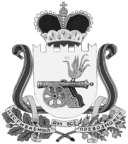 АДМИНИСТРАЦИЯКАЙДАКОВСКОГО СЕЛЬСКОГО ПОСЕЛЕНИЯ
ВЯЗЕМСКОГО РАЙОНА СМОЛЕНСКОЙ ОБЛАСТИПОСТАНОВЛЕНИЕ   от 10.01.2022 № 5а	В соответствии с Федеральным законом от 6 октября 2003 года № 131-ФЗ «Об общих принципах организации местного самоуправления в Российской Федерации», от 27 июля 2010 № 190-ФЗ «О теплоснабжении», постановлением Правительства Российской Федерации от 22 февраля 2012 № 154 «О требованиях к схемам теплоснабжения, порядку их разработки и утверждения», Администрация Кайдаковского сельского поселения Вяземского района Смоленской области   п о с т а н о в л я е т:	1.  Провести процедуру ежегодной актуализации схемы теплоснабжения Кайдаковского сельского поселения Вяземского района Смоленской области.            2. Утвердить состав рабочей группы по актуализации схемы теплоснабжения Кайдаковского сельского поселения Вяземского района Смоленской области согласно приложению 1.	 3. Утвердить график актуализации схемы теплоснабжения Кайдаковского сельского поселения Вяземского района Смоленской области согласно приложению 2.4. Обнародовать настоящее постановление путем размещения на официальном сайте Администрации Кайдаковского сельского поселения в информационно – телекоммуникационной сети «Интернет» www.kdk-adm.ru	5. Контроль за исполнением настоящего постановления возложить на председателя рабочей группы.	6.  Настоящее постановление вступает в силу с момента подписания.  Глава муниципального образованияКайдаковского сельского поселенияВяземского района Смоленской области                                 Е.Е.ТимохинПриложение 1                                                                 к постановлению администрации Кайдаковского сельского поселенияВяземского района Смоленской областиот 10.01.2022 № 5аСОСТАВрабочей группы по актуализации схемы теплоснабжения Кайдаковского сельского поселения Вяземского района Смоленской области на 2023год1) Тимохин Евгений Евгеньевич - Глава муниципального образования Кайдаковского сельского поселения Вяземского района Смоленской области – председатель;	 2) Корнеева Светлана Ивановна – Главный специалист Администрации Кайдаковского сельского поселения Вяземского района Смоленской области – заместитель председателя;	3) Дубовикова Галина Александровна – старший менеджер Администрации Кайдаковского сельского поселения Вяземского района Смоленской области - секретарь;	4) Загородний Вадим Владимирович – генеральный директор ООО «Жилищник», член комиссии; (по согласованию)	5) Тимофеев Юрий Тимофеевич – мастер ООО «Жилищник», член комиссии. (по согласованию)Приложение 2                                                                 к постановлению администрацииКайдаковского сельского поселенияВяземского района Смоленской областиот 10.01.2022 № 5аГрафикактуализации схемы теплоснабжения Кайдаковского сельского поселения Вяземского района Смоленской области в 2023г.№ п/пПеречень мероприятийСрок выполненияОтветственные лица1.Принятие постановления  об актуализации схемы теплоснабжения10.01.2022-14.01.2022Глава МО Кайдаковского сельского поселения Е.Е.Тимохин2.Размещение на сайте уведомления о начале актуализации схемы теплоснабжения15.01.2022Старший менеджерДубовикова Г.А.3.Прием предложений от теплоснабжающих и тепло сетевых организаций и иных лиц по актуализации схемы теплоснабженияс 15.01.2022 до 26.02.2022Старший менеджерДубовикова Г.А.4.Постановление о проведении  публичных слушаний 11.03.2022Глава МО Кайдаковского сельского поселенияЕ.Е.Тимохин5.Проведение публичных слушаний08.04.2022Глава МО Кайдаковского сельского поселения Е.Е.Тимохин7.Размещение протокола и заключения ПС на сайте администрациидо 14.04.2022Старший менеджерГ.А.Дубовикова8.Утверждение актуализированной  схемы теплоснабженияне позднее 01.07.2022Администрация МО «Вяземский район» Смоленской области